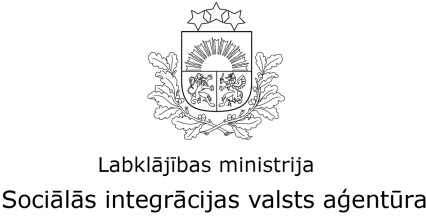 IEKŠĒJIE NOTEIKUMIJūrmalā15.09.2015.										Nr. 1-6/23Nolikums par administratīvajiem un akadēmiskajiem amatiem Sociālās integrācijas valsts aģentūras Koledžā(Konsolidēts)(ar grozījumiem, kas izdarīti ar Aģentūras 2017.gada 6.jūlija iekšējiem noteikumiem Nr.1-6/KAR/16)Izdoti saskaņā ar Valsts pārvaldes iekārtaslikuma 72.panta pirmās daļas 2.punktu un Augstskolu likuma  10.1 pirmās daļas 5.punktuVispārīgie jautājumiKoledžas padome lemj par atklāta konkursa (turpmāk – konkurss) izsludināšanu uz vakantajiem akadēmiskajiem amatiem un ievēl akadēmisko personālu Sociālās integrācijas valsts aģentūras (turpmāk – Aģentūra) Koledžā (turpmāk – Koledža).  Ja Koledžā ir vakants vai uz laiku vakants akadēmiskais amats, Koledžas padome ir tiesīga pieņemt lēmumu neizsludināt konkursu, bet uz laiku līdz diviem gadiem pieņemt darbā viesdocentu, vieslektoru vai viesasistentu. Aģentūras direktors (turpmāk – direktors) ir augstākā amatpersona, kura īsteno Koledžas vispārējo administratīvo un saimniecisko vadību un bez īpaša pilnvarojuma pārstāv Koledžu, nosaka kārtību,  kādā tiek pieņemts darbā un atbrīvots no darba akadēmiskais un administratīvais personāls.Administratīvajos amatos darbinieki tiek pieņemti saskaņā ar Darba likumu.  Administratīvie  amati un to uzdevumi, darba pienākumi un tiesības noteiktas Koledžas reglamentā, darba līgumā, amata aprakstā un šajā Nolikumā.Akadēmisko amatu  uzdevumi, pienākumi un  tiesības ir noteikti Augstskolu likumā, Zinātniskās darbības likumā, amatu katalogā, darba līgumos, amata aprakstos un šajā Nolikumā.Docenta, lektora vai asistenta amata pretendenta (turpmāk – pretendents) zinātniskās un pedagoģiskās kvalifikācijas (turpmāk – kvalifikācijas) atbilstību vakantajam akadēmiskajam amatam novērtē Akadēmisko amatu pretendentu atlases komisija (turpmāk – Komisija). Komisijas sastāvu nosaka ar Aģentūras rīkojumu. Komisijas darba uzdevumi noteikti Aģentūras rīkojumā un šajā Nolikumā.Akadēmiskā personāla uzdevumi,akadēmiskā personāla amatu vietu noteikšana un ieņemšanaAkadēmiskie amati šī nolikuma izpratnē ir docenta, lektora un asistenta amati.Akadēmiskais personāls veic šādus uzdevumus:īsteno studiju programmas, lasot lekcijas, vadot seminārus un praktiskās nodarbības, vadot konsultācijas, kursa darbus un kvalifikācijas darbus, studiju programmu ietvaros nosakot pārbaudījumu saturu, formas un metodes, organizējot un pieņemot eksāmenus un pārbaudījumus;veic zinātnisko darbu, vadot zinātniskos pētījumus un  veicot pētniecības darbu atbilstošā zinātnes apakšnozarē, brīvi izvēloties pētniecības metodes, izvērtējot un publicējot pētījumu rezultātus; sniedz priekšlikumus Koledžas darbības mērķim atbilstošu pasākumu organizēšanai;atbilstoši darba tirgus pieprasījumam un akreditētajiem studiju virzieniem piedāvā jaunas studiju programmas un ierosina jaunas studiju programmu īstenošanas formas;piedalās projektu organizēšanā;pilnveido savu profesionālo kvalifikāciju;atbild par sava darba rezultātiem. 	Docentu, lektoru un asistentu amata vietu skaitu un akadēmiskā personāla darba uzdevumus un pienākumus atbilstošā nozarē/apakšnozarē atbilstoši realizējamajām studiju programmām un studējošo skaitam, un finansiālajām iespējām nosaka Koledžas padome un apstiprina Aģentūras direktors, pamatojoties uz Koledžas vadītāja motivētu priekšlikumu. Uz akadēmiskā amata vietu var pretendēt persona, kura atbilst Augstskolu likumā noteiktajām docenta, lektora  un asistenta amata prasībām un šajā Nolikumā noteiktajām kvalifikācijas prasībām. Šajā nolikumā noteiktās kvalifikācijas prasības tiek ņemtas vērā pretendentu atlases un ievēlēšanas procesā.Akadēmiskajā amatā Koledžas padome konkursā personu ievēl uz sešiem gadiem, ja normatīvajos aktos nav noteikts citādi. Akadēmiskajā amatā ievēlētā persona tiek pieņemta darbā saskaņā ar Darba likumu, bet uz viņu neattiecas Darba likuma 45.panta pirmajā daļā noteiktais darba līguma termiņa ierobežojums. Darba līgumu ar akadēmiskajā amatā ievēlēto personu slēdz direktors uz visu ievēlēšanas laiku.Viesdocentiem, vieslektoriem vai viesasistentiem ir tādas pašas tiesības, pienākumi un darba samaksa kā docentiem, lektoriem un asistentiem, bet viņi nevar piedalīties Koledžas vēlēto institūciju darbā.Akadēmisko amatu kvalifikācijas prasības Uz docenta amatu var pretendēt persona, kurai ir:doktora grāds;zinātnes nozarei atbilstošas publikācijas (zinātniskās publikācijas, monogrāfijas, raksti) un mācību metodiskie materiāli un kura spēj lasīt lekciju kursus, vadīt seminārus, praktiskās nodarbības un laboratorijas darbus; zinātniskās pētniecības darbi un inovācijas;uzstāšanās ar referātiem konferencēs vai semināros.Uz lektora amatu var pretendēt persona, kurai ir:doktora vai  maģistra grāds;zinātnes nozarei atbilstošas publikācijas (zinātniskās publikācijas, monogrāfijas, raksti) un mācību metodiskie materiāli un kura spēj lasīt lekciju kursus, vadīt seminārus, praktiskās nodarbības un laboratorijas darbus; uzstāšanās ar referātiem konferencēs vai semināros.Uz asistenta amatu var pretendēt persona, kurai ir:doktora vai  maģistra grāds; zinātnes nozarei atbilstošas publikācijas (zinātniskās publikācijas, monogrāfijas, raksti) un mācību metodiskie materiāli un kura spēj lasīt lekciju kursus, vadīt seminārus, praktiskās nodarbības un laboratorijas darbus; uzstāšanās ar referātiem konferencēs vai semināros.Ievērojot nepieciešamību apgūt praktiskās iemaņas un zināšanas, profesionālo studiju programmu profila priekšmetos docenta amatu var ieņemt arī persona ar augstāko izglītību bez zinātniskā grāda, bet lektora vai asistenta amatu – arī bez akadēmiskā grāda, ja tai ir docējamajam priekšmetam atbilstošs pietiekams praktiskā darba stāžs:docenta amatā – persona bez zinātniskā grāda, kurai praktiskā darba stāžs attiecīgajā jomā ir ne mazāks kā septiņi gadi;lektora vai asistenta amatā – persona bez akadēmiskā grāda, kurai praktiskā darba stāžs attiecīgajā jomā ir ne mazāks kā pieci gadi.Visiem akadēmisko amatu pretendentiem ir šādas prasības: valsts valodas zināšanas saskaņā ar normatīvo aktu prasībām; svešvalodu zināšanas tādā līmenī, kāds nepieciešams akadēmiskā amata pienākumu pildīšanai (tai skaitā nodarbību vadīšanai šajās valodās) (1.pielikums - Eiropas valodu prasmes līmeņi);nepārtraukta akadēmiskās un zinātniskās kvalifikācijas pilnveidošana.Konkursa izsludināšanu uz vakantajiem akadēmiskajiem amatiemun pretendentu atlaseAkadēmisko amatu vēlēšanas uz vakantajiem akadēmiskajiem amatiem, kuriem attiecīgajā semestrī beidzas darbības termiņš, kā arī uz vakantajiem akadēmiskajiem amatiem ar pilnu vai nepilnu slodzi, ierosina Koledžas vadītājs, iesniedzot Personāla un dokumentu pārvaldības nodaļas (turpmāk – PN)  vadītājam pieteikumu par konkursa izsludināšanu uz vakantajiem akadēmiskajiem amatiem konkrētā studiju priekšmetā.Pēc Koledžas vadītāja pieteikuma iesniegšanas PN izsludina konkursu uz vakantajiem akadēmiskajiem amatiem, publicējot paziņojumu oficiālajā laikrakstā „Latvijas Vēstnesis” un Aģentūras tīmekļa vietnē. Konkursu izsludina vismaz mēnesi pirms vēlēšanām.Lai komisija izvērtētu pretendentu atbilstību vakantā akadēmiskā amata noteiktajām obligātajām prasībām un no šīm prasībām izrietošajām prasmēm, kas noteiktas šajos noteikumos, pretendenti ne vēlāk kā viena mēneša laikā pēc sludinājuma publicēšanas PN iesniedz šādus dokumentus (kopijas, uzrādot oriģinālus):pretendenta pieteikuma vēstuli dalībai konkursā, kurā ietverta detalizēta pretendenta motivācija, atspoguļojot arī pretendenta izpratni par profesionālo rehabilitāciju, īsumā sniedzot vērtējumu par pretendenta kompetenču pašnovērtējumu, atbilstoši vakantajam amatam;pretendenta dzīvesgaitas aprakstu (CV) (atbilstoši Europass CV standartam, kas pieejams tīmekļa vietnē www.europass.lv    (https://europass.cedefop.europa.eu/editors/lv/cv/compose) ;detalizētu informācija par pretendentu (par pēdējiem 6 gadiem):zinātnisko darbību un publikācijām (LZP un citu valsts finansēto pētījumu projektu, programmu dalībnieks vai vadītājs; starptautisko pētījumu projektu dalībnieks vai vadītājs; līgumdarbu dalībnieks vai vadītājs; Latvijas Republikas vai starptautisko projektu un programmu ekspertu padomju, komisiju loceklis; publikācijas atbilstošajā zinātņu nozarē  (norādīt pilnu nosaukumu, līdzautorus, izdevumu, publicēšanas gadu, vietu un lappušu skaitu, norādīt arī publicēšanai pieņemtos darbus); raksti recenzētos izdevumos; monogrāfijas; mācību grāmatas; mācību līdzekļi (izdoti reģistrētos apgādos); zinātniskas publikācijas; citas publikācijas); piedalīšanās ar referātu jebkura veida starptautiskās zinātniskās konferencēs un kongresos (norādīt pasākuma norises vietu un laiku, referāta nosaukumu, līdzautorus, tēžu publicēšanas izdevumu, vietu, gadu, lpp.);piedalīšanās ar referātu cita veida konferencēs; cits;pedagoģiskā darbība (vadītie promocijas darbi (norādot personas, kuras ir aizstāvējušas disertāciju); vadītie maģistra darbi (skaits); vadītie bakalaura darbi un kvalifikācijas darbi (skaits); docētie studiju kursi (kursa nosaukums, apjoms kredītpunktos); darbs studiju programmas padomē (kurā); izstrādātie studiju kursi (uzrādīt, ja tiek realizēti programmā, kurā); izstrādātās studiju programmas (uzrādīt, ja ir apstiprinātas vai akreditētas); sagatavotie mācību līdzekļi (arī elektroniskā formā); lekcijas, skolas u.c. ārzemju augstskolās un pētniecības iestādēs; cits); organizatoriskā darbība (Sociālās integrācijas valsts aģentūras Koledžā, Latvijas Republikas vai starptautisko zinātnisko un akadēmisko komisiju vai koleģiālo institūciju vadītājs vai loceklis; starptautisku un Latvijas Republikas konferenču orgkomiteju priekšsēdētājs vai loceklis; zinātnisko izdevumu redakcijas kolēģijas vadītājs vai loceklis, recenzents; augstskolas, fakultātes, institūta, profesoru grupas, katedras, laboratorijas, centra u.c. dibinātājs vai vadītājs; starptautisko vai Latvijas Republikas zinātnisko, akadēmisko vai mākslas nozaru apvienību, biedrību vadītājs vai līdzdalībnieks; oficiāli apstiprināts valstisko, pašvaldību vai ražošanas uzņēmumu konsultants, padomdevējs zinātnisko un akadēmisko ekspertu komisiju darbā; cits);profesionālā pilnveide (sertifikāts par pedagoģisko prasmi, augstskolas didaktikas kursi u.c.; kvalifikācijas paaugstināšana ārvalstu vai Latvijas Republikas augstskolās un pētniecības iestādēs).    augstāko izglītību apliecinoša dokumenta kopiju un citu dokumentu kopijas, kas apliecina nepieciešamo akadēmisko vai zinātnisko grādu, vai Akadēmiskā informācijas centra lēmuma par iepriekš iegūtās izglītības pielīdzināšanu kopiju;Akadēmiskās informācijas centra izdotas izziņas kopiju par to, kādam Latvijas Republikā piešķirtajam akadēmiskajam grādam vai diplomam atbilst ārvalstīs iegūtais diploms, ja augstākā izglītība, akadēmiskais  vai zinātniskais grāds iegūts ārvalstīs; profesionālo, pilnveidi apliecinošu dokumentu un citu dokumentu, kas apstiprina pretendenta atbilstību kvalifikācijas prasībām par akadēmiskā un zinātniskā darba stāžu, kopijas;valsts valodas prasmi apliecinoša dokumenta kopiju, kas apliecina pretendenta  profesionālo pienākumu pildīšanai nepieciešamo valsts valodas zināšanu apjomu (nepieciešamais valsts valodas prasmes līmenis - C līmenis 1.pakāpe), ja latviešu valoda nav dzimtā valoda;svešvalodu prasmes apliecinoša dokumenta kopiju vai pretendenta apliecinātu svešvalodu prasmes pašnovērtējumu, ko pretendents nosaka atbilstoši Eiropas Valodas prasmes līmeņiem (līmeņu sadalījums pieejams tīmekļa vietnē http://www.europass.lv/files/A1.pdf), un kas atbilst vismaz B līmeņa 2.kategorijai”;apliecinājumu par atbilstību Izglītības likuma prasībām (3.pielikums); citus dokumentus, ko pretendents vēlas pievienot iesniegumam, lai apliecinātu savu kvalifikāciju.       (Grozīts ar Aģentūras 06.07.2017. noteikumiem Nr. 1-6/KAR/16)PN pārbauda pretendenta iesniegto dokumentu atbilstību izglītības un kvalifikācijas dokumentu oriģināliem (apliecina to atbilstību, ja pretendents dokumentus iesniedz personīgi), reģistrē iesniegtos dokumentus un triju darba dienu laikā iesniedz Komisijas priekšsēdētājam, pievienojot pretendenta iesniegto dokumentu sarakstu. Komisija,  ne vēlāk kā desmit darba dienu laikā pēc pretendentu dokumentu saņemšanas:izvērtē  akadēmiskā amata pretendenta iesniegtos dokumentus un zinātnisko un pedagoģisko kvalifikāciju atbilstoši Augstskolu likumā  un šajā Nolikumā noteiktajiem kritērijiem;nepieciešamības gadījumā var organizēt un uzdot visiem akadēmiskā amata pretendentiem nolasīt  atklātu nodarbību Koledžā klātienē. Komisija nosaka pretendentam atklātas nodarbības vietu un laiku;sagatavo Atzinumu (4.pielikums) par pretendenta atbilstību vai neatbilstību vakantajam akadēmiskajam amatam un kopā ar pretendenta iesniegtajiem dokumentiem nodod Koledžas padomes priekšsēdētājam. Komisijas atzinumam ir ieteikuma raksturs. Akadēmiskā personāla vēlēšanasAkadēmiskā personāla vēlēšanas notiek Koledžas padomes sēdē  ne vēlāk kā divu mēnešu laikā  no konkursa izsludināšanas dienas. Koledžas padomes priekšsēdētājs ne vēlāk kā piecas darba dienas pirms akadēmiskā personāla vēlēšanām nosūta Koledžas padomes locekļiem pretendentu iesniegtos dokumentus un  Atzinumu.Koledžas padomes priekšsēdētājs uz sēdi aicina akadēmiskā personāla amatu pretendentus un Komisijas priekšsēdētāju. Koledžas padomes sēdē par katru kandidātu ziņo Koledžas padomes sekretārs. Koledžas padomes sēdes gaitu protokolē.Koledžas padome, atklāti balsojot, ar balsu vairākumu pieņem lēmumu par pretendenta ievēlēšanu un akadēmiskā nosaukuma piešķiršanu vai neievēlēšanu. Akadēmiskā personāla vēlēšanu rezultātus fiksē Koledžas padomes sēdes protokolā. Ja savstarpēji konkurē divi akadēmiskā amata pretendenti un viņi iegūst vienādu balsu skaitu vai arī mazāk par pusi no balsstiesīgo skaita, tiek organizēta vēlēšanu otrā kārta. Par amatā ievēlētu atzīstams pretendents, kurš saņēmis vismaz septiņu Koledžas padomes locekļu balsu. Ja Koledžas padomes locekļu balsis sadalās līdzīgi, izšķirošā ir Koledžas padomes priekšsēdētāja balss. Vēlēšanu rezultātu noformēšanas kārtībaun vēlēšanu rezultātu paziņošana pretendentamKoledžas padomes priekšsēdētājs trīs darba dienu laikā pēc akadēmiskā personāla vēlēšanām iesniedz PN:Koledžas padomes sēdes protokola kopiju;pretendentu iesniegtos dokumentus;atzinumus par pretendentu atbilstību amatam. PN triju darba dienu laikā rakstveidā paziņo pretendentiem konkursa rezultātus. Paziņojumus pretendentiem nosūta kā ierakstītu pasta sūtījumu.PN sagatavo darba līgumu un nodrošina līguma noslēgšanu ar ievēlēto akadēmiskā amata pretendentu. Pirms līguma noslēgšanas PN pārliecinās par iesnieguma par vēlēšanu procedūras pārkāpumiem esamību.Ja piecu darba dienu laikā pēc konkursa rezultātu paziņošanas pretendentiem  Aģentūra saņem iesniegumu par vēlēšanu procedūras pārkāpumiem, līdz iesnieguma izskatīšanai un lēmuma pieņemšanai tiek apturēta vēlēšanu rezultātu tālāka noformēšana. Akadēmiskā personāla vēlēšanu dokumentus glabā PN.Vēlēšanu rezultātu apstrīdēšanas kārtībaIesniegums par vēlēšanu  procedūras pārkāpumiem pretendents var iesniegt Aģentūras direktoram piecu darba dienu laikā no vēlēšanu  rezultātu paziņošanas dienas. Iesniegumu iesniedz Dubultu prospektā 71, Jūrmala, LV- 2015. Iesniegumu par vēlēšanu  procedūras pārkāpumiem izskata ar Aģentūras direktora rīkojumu izveidota komisija, kura sagatavo atbildi (Aģentūras direktora lēmumu) un nosūta to pretendentam kā ierakstītu pasta sūtījumu. Aģentūras direktora lēmumu var pārsūdzēt tiesā.Noslēguma jautājumiAr Koledžas akadēmiskā personāla darba uzdevumiem un pienākumiem pretendents var iepazīties Aģentūras tīmekļa vietnē un PN. Šis Nolikums neattiecas līdz ievēlēšanas termiņa beigām uz akadēmisko personālu, kuri šī Nolikuma spēkā stāšanās brīdī jau ievēlēti akadēmiskajos amatos  saskaņā Aģentūras 2010.gada 22.aprīļa iekšējiem noteikumiem „Sociālās integrācijas valsts aģentūras noteikumi par akadēmiskajiem un vispārējiem amatiem”.Nolikuma  nosacījumi piemērojami akadēmiskajiem un administratīvajiem amatiem, ciktāl Aģentūras nolikumā un Koledžas reglamentā nav noteikts citādi.Atzīt par spēku zaudējušus Aģentūras 2010.gada 22.aprīļa iekšējos noteikumus „Sociālās integrācijas valsts aģentūras noteikumi par akadēmiskajiem un vispārējiem amatiem”. Direktore									<paraksts,v. uzvārds>